Project plan Action DeveloperHi Changemaker! Great that you want to make a change for children’s rights. This is your changemaking project plan. Let’s find out what you want to do and how you are going to do it!
General information
BackgroundTell us a little bit about yourself: Who are you? Do you go to school? Do you have siblings, What are your hobbies? etc. Have you done changemaking activities before? If yes, what did you do and what are you still doing?
Do you work with organizations or persons in your community? If yes, which?DreamWhat is your dream for the future? What kind of change do you wish to see?“If you want change, you should work on it”Chaeli Mycroft (Winner International Children’s Peace Prize 2011)
Problem statementWhat is the problem in your community that you want to help solve with your project?Project focusMy project focuses on the following children’s right(s): (Choose max. 3 rights)EducationGender EqualityPovertyChild participationChild marriageViolenceStreet childrenChild abuseChild laborChild traffickingHealthDiscriminationName & NationalityRefugee childrenHiv/aidsPeaceDisabilitiesBullyingEnvironmentSexual reproduction health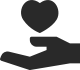 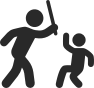 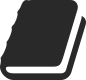 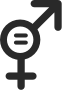 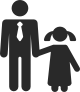 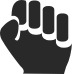 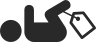 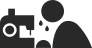 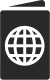 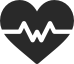 Let’s make a plan 
Now it’s time to get started and make a project plan! When you make a plan, it is important to be as precise as possible. Please check the KidsRights project guidelines to see what kind of projects KidsRights supports in the Changemakers Program. Title of your project: 
Summary of your project (maximum 100 words):
How long will your project take?For this program please limit your project to around 2 to 3 months and/or 1 to 2 activities. If you already have an ongoing project, that’s great! Just list the 1 or 2 activities you will be doing in the upcoming months.Which activities are you going to do within your project? Please be as specific as possible. For example: What will you be doing during this activity, how many people do you want to join your activities? Who are they? How old are they? How long will activity take?How will these activities help  solve the problem?Who will help you carry out your project? (Other young changemakers, adults or organizations) Please be as specific as possible. For example: How many people are helping you, who are they, how old are they? How do you know them?What will your role and tasks be in the project?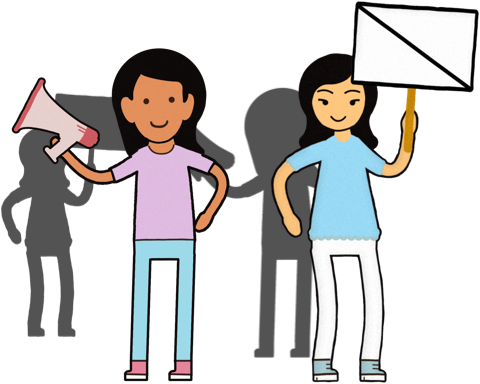 ChallengesWhat do you think will be the most difficult part of your project? 
ResultsWhen is this project a success? When have you achieved your goal?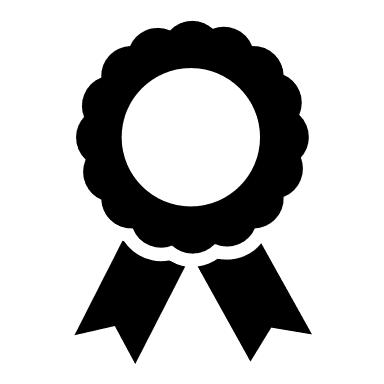 How will you measure if you have achieved this?“Do all you can. With what you have, in the time you have, 
in the place you are” 
Nkosi Johnson (Winner International Children’s Peace Prize 2005)Key message to the worldWhat is your key message to other changemakers? (Maximum 25 words)Social MediaDo you have a social media account for your project or organization? If so, can you please share the account? We would love to follow you and put it on your profile on our website!
Support from KidsRightsAll right! You now have a project plan to make a change! We hope that by filling out this form we already made you think about the different steps to take in your project.  We will give you feedback on your project plan, share advice and tips & tricks on certain challenges.Other than the support mentioned above: what kind of support would you like to get from KidsRights? Finished – What now?Please upload this project plan on your own account via: https://www.thekidsrightschangemakers.orgWe will read your project plan and contact you to see how we can support your project.Let’s make a change!ContactDo you have any questions while filling out this template or do you have questions about the Changemaking Program? Feel free to contact us: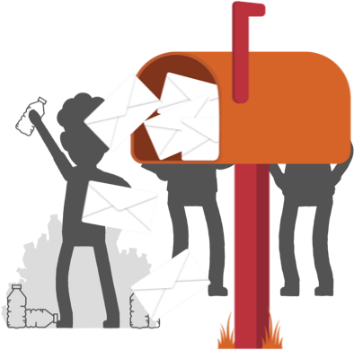 Email to : changemaker@kidsrights.orgWhatsapp:  +31 6 83321251Duration of ProjectDuration of ProjectStart dateFinishing dateActivity Who will participate?Goal of activityWhere & WhenSort of activity:Describe what you will do:Sort of activity:Describe what you will do:Sort of activity:Describe what you will do: